We are a values based organisation so reflecting our values or a values based approach in your evidence will support your application.The ‘Key outcomes’, ‘What we need from you’ and ‘our leadership behaviours’ sections of the Role Profile are there to give you an understanding of what we would like to see reflected in your application. Don’t give up if you are not able to reflect all of these in your application. Deputy ManagerDeputy ManagerDeputy ManagerDeputy ManagerDeputy ManagerDeputy ManagerDeputy ManagerDeputy ManagerDeputy ManagerDeputy ManagerDeputy ManagerDeputy ManagerService:Service:Grade:Salary:Salary:Salary:Reporting to:Reporting to:No Wrong Door Team Manager Location:Hours:Hours:Hours:About the roleAbout the roleAbout the roleAbout the roleAbout the roleAbout the roleAbout the roleAbout the roleOur priorities Our priorities Our priorities 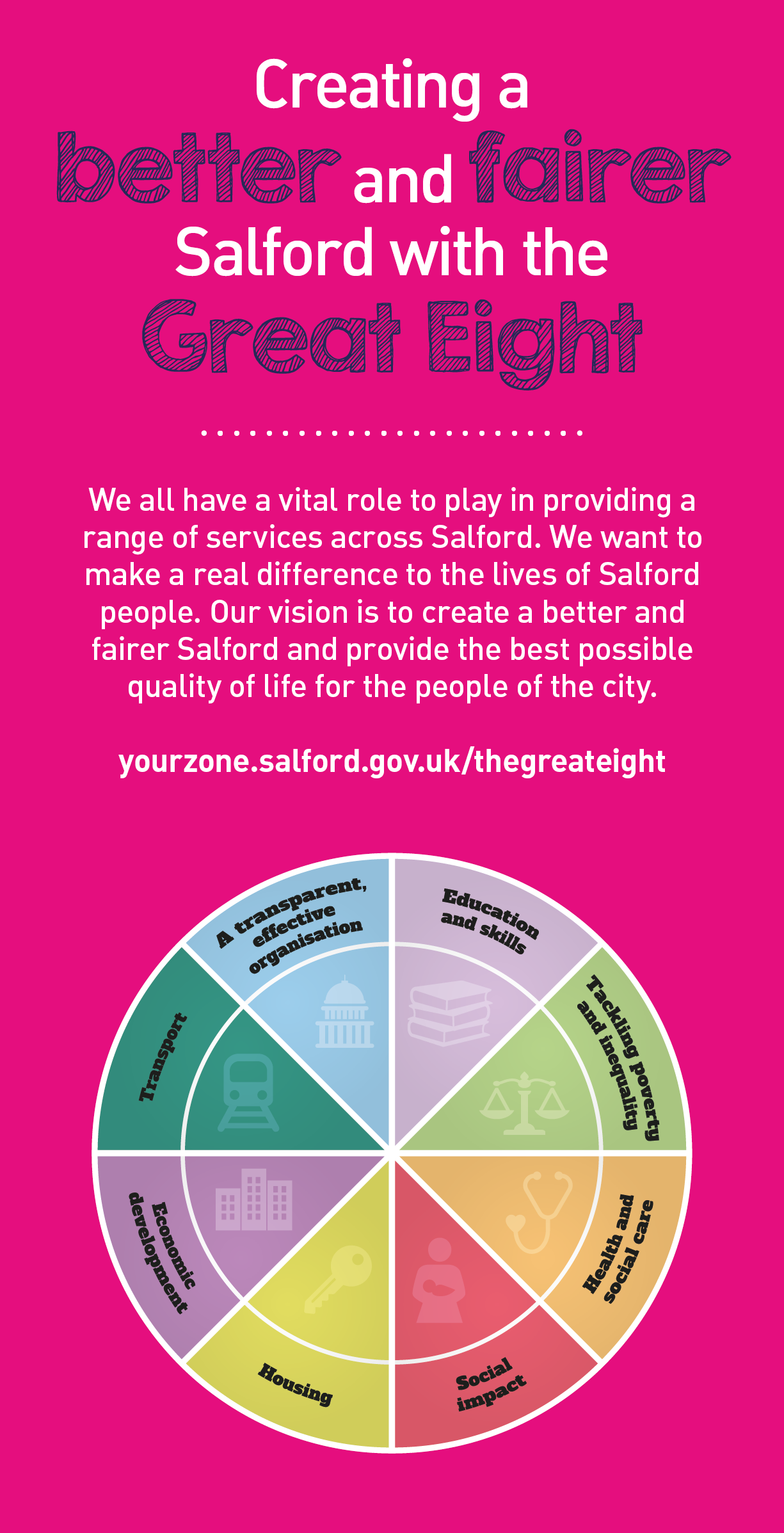 Key outcomesKey outcomesKey outcomesKey outcomesKey outcomesKey outcomesKey outcomesKey outcomesKey outcomesKey outcomesWhat we need from youWhat we need from youWhat we need from youWhat we need from youWhat we need from youWhat we need from youWhat we need from youWhat we need from youWhat we need from youWhat we need from youYou must hold a Level 4 Diploma in Care and a Level 4 in Leadership and Management or equivalent (or willingness to undertake). Previous relevant experience of working with children/adolescents and families with complex needs who present high risk. Previous supervisory / management experienceEnhanced DBS clearance Models and demonstrates our values and leadership behaviours.Commitment to the No Wrong Door Multi- agency approach, proactively supporting young people and their families / carers to ensure the best outcomes for them.You will undertake formal supervision of staff as directed by the Manager and contribute to the induction and ongoing training and development of new staff.To take responsibility as agreed with the Unit Manager for specified significant areas of work in the Unit. Ability to confidently and accurately assist with all duties relating to the financial management and administration of the Hub.Demonstrate excellent knowledge of Trauma Informed Approach and Restorative Practice.You will be able to demonstrate awareness of relevant legislation and implement / adhere to it as appropriate.Detailed knowledge of National Minimum Standards, Children’s Home Regulations and Safeguarding Frameworks.To keep informed of changes to legislation, practice and policies and disseminate as appropriate to the staff team.Contribute to the delivery and review of the Hub’s Statement of Purpose.To ensure that there are robust effective systems in place which provide suitable evidence to Ofsted and HMI inspectors and wider Council inspections.You will ensure quality assurance across the service and deliver against key performance targets, providing reports as necessary. To be responsible for the preparation and implementation of the rota which provides as necessary appropriate staffing cover for the service at all times. To work on that rota as necessary, taking an appropriate share of evening and weekend shifts to ensure that leadership in the unit contributes to high standards and continuity of care at all times.Willingness to flexibly work outside of standard office hours as required by the needs of the serviceTo sleep in as and when required.You will need to demonstrate problem solving skills and the ability to find innovative solutionsAbility to communicate equally, appropriately and effectively with the widest range of individuals and groups across all sectors and levels of society.You will have a good level of competency in basic computer skills including the use of Word, databases, the internet and email having regard to the GDPR and associated policies.You will ensure that all information received and disseminated, whether verbal or written, concerning all employees, prospective employees or clients, is treated in the strictest confidence, and that all such information held is regulated and controlled in a similar manner.You will carry out your duties to the highest standard, with full regard to the City Council's and service’s Policies, procedures, protocols and Code of Conduct. You will actively promote equality by identifying potential for discrimination and challenging inequality in all circumstances. Through personal example, open commitment and clear action, you will ensure diversity is positively valued.You must hold a Level 4 Diploma in Care and a Level 4 in Leadership and Management or equivalent (or willingness to undertake). Previous relevant experience of working with children/adolescents and families with complex needs who present high risk. Previous supervisory / management experienceEnhanced DBS clearance Models and demonstrates our values and leadership behaviours.Commitment to the No Wrong Door Multi- agency approach, proactively supporting young people and their families / carers to ensure the best outcomes for them.You will undertake formal supervision of staff as directed by the Manager and contribute to the induction and ongoing training and development of new staff.To take responsibility as agreed with the Unit Manager for specified significant areas of work in the Unit. Ability to confidently and accurately assist with all duties relating to the financial management and administration of the Hub.Demonstrate excellent knowledge of Trauma Informed Approach and Restorative Practice.You will be able to demonstrate awareness of relevant legislation and implement / adhere to it as appropriate.Detailed knowledge of National Minimum Standards, Children’s Home Regulations and Safeguarding Frameworks.To keep informed of changes to legislation, practice and policies and disseminate as appropriate to the staff team.Contribute to the delivery and review of the Hub’s Statement of Purpose.To ensure that there are robust effective systems in place which provide suitable evidence to Ofsted and HMI inspectors and wider Council inspections.You will ensure quality assurance across the service and deliver against key performance targets, providing reports as necessary. To be responsible for the preparation and implementation of the rota which provides as necessary appropriate staffing cover for the service at all times. To work on that rota as necessary, taking an appropriate share of evening and weekend shifts to ensure that leadership in the unit contributes to high standards and continuity of care at all times.Willingness to flexibly work outside of standard office hours as required by the needs of the serviceTo sleep in as and when required.You will need to demonstrate problem solving skills and the ability to find innovative solutionsAbility to communicate equally, appropriately and effectively with the widest range of individuals and groups across all sectors and levels of society.You will have a good level of competency in basic computer skills including the use of Word, databases, the internet and email having regard to the GDPR and associated policies.You will ensure that all information received and disseminated, whether verbal or written, concerning all employees, prospective employees or clients, is treated in the strictest confidence, and that all such information held is regulated and controlled in a similar manner.You will carry out your duties to the highest standard, with full regard to the City Council's and service’s Policies, procedures, protocols and Code of Conduct. You will actively promote equality by identifying potential for discrimination and challenging inequality in all circumstances. Through personal example, open commitment and clear action, you will ensure diversity is positively valued.You must hold a Level 4 Diploma in Care and a Level 4 in Leadership and Management or equivalent (or willingness to undertake). Previous relevant experience of working with children/adolescents and families with complex needs who present high risk. Previous supervisory / management experienceEnhanced DBS clearance Models and demonstrates our values and leadership behaviours.Commitment to the No Wrong Door Multi- agency approach, proactively supporting young people and their families / carers to ensure the best outcomes for them.You will undertake formal supervision of staff as directed by the Manager and contribute to the induction and ongoing training and development of new staff.To take responsibility as agreed with the Unit Manager for specified significant areas of work in the Unit. Ability to confidently and accurately assist with all duties relating to the financial management and administration of the Hub.Demonstrate excellent knowledge of Trauma Informed Approach and Restorative Practice.You will be able to demonstrate awareness of relevant legislation and implement / adhere to it as appropriate.Detailed knowledge of National Minimum Standards, Children’s Home Regulations and Safeguarding Frameworks.To keep informed of changes to legislation, practice and policies and disseminate as appropriate to the staff team.Contribute to the delivery and review of the Hub’s Statement of Purpose.To ensure that there are robust effective systems in place which provide suitable evidence to Ofsted and HMI inspectors and wider Council inspections.You will ensure quality assurance across the service and deliver against key performance targets, providing reports as necessary. To be responsible for the preparation and implementation of the rota which provides as necessary appropriate staffing cover for the service at all times. To work on that rota as necessary, taking an appropriate share of evening and weekend shifts to ensure that leadership in the unit contributes to high standards and continuity of care at all times.Willingness to flexibly work outside of standard office hours as required by the needs of the serviceTo sleep in as and when required.You will need to demonstrate problem solving skills and the ability to find innovative solutionsAbility to communicate equally, appropriately and effectively with the widest range of individuals and groups across all sectors and levels of society.You will have a good level of competency in basic computer skills including the use of Word, databases, the internet and email having regard to the GDPR and associated policies.You will ensure that all information received and disseminated, whether verbal or written, concerning all employees, prospective employees or clients, is treated in the strictest confidence, and that all such information held is regulated and controlled in a similar manner.You will carry out your duties to the highest standard, with full regard to the City Council's and service’s Policies, procedures, protocols and Code of Conduct. You will actively promote equality by identifying potential for discrimination and challenging inequality in all circumstances. Through personal example, open commitment and clear action, you will ensure diversity is positively valued.You must hold a Level 4 Diploma in Care and a Level 4 in Leadership and Management or equivalent (or willingness to undertake). Previous relevant experience of working with children/adolescents and families with complex needs who present high risk. Previous supervisory / management experienceEnhanced DBS clearance Models and demonstrates our values and leadership behaviours.Commitment to the No Wrong Door Multi- agency approach, proactively supporting young people and their families / carers to ensure the best outcomes for them.You will undertake formal supervision of staff as directed by the Manager and contribute to the induction and ongoing training and development of new staff.To take responsibility as agreed with the Unit Manager for specified significant areas of work in the Unit. Ability to confidently and accurately assist with all duties relating to the financial management and administration of the Hub.Demonstrate excellent knowledge of Trauma Informed Approach and Restorative Practice.You will be able to demonstrate awareness of relevant legislation and implement / adhere to it as appropriate.Detailed knowledge of National Minimum Standards, Children’s Home Regulations and Safeguarding Frameworks.To keep informed of changes to legislation, practice and policies and disseminate as appropriate to the staff team.Contribute to the delivery and review of the Hub’s Statement of Purpose.To ensure that there are robust effective systems in place which provide suitable evidence to Ofsted and HMI inspectors and wider Council inspections.You will ensure quality assurance across the service and deliver against key performance targets, providing reports as necessary. To be responsible for the preparation and implementation of the rota which provides as necessary appropriate staffing cover for the service at all times. To work on that rota as necessary, taking an appropriate share of evening and weekend shifts to ensure that leadership in the unit contributes to high standards and continuity of care at all times.Willingness to flexibly work outside of standard office hours as required by the needs of the serviceTo sleep in as and when required.You will need to demonstrate problem solving skills and the ability to find innovative solutionsAbility to communicate equally, appropriately and effectively with the widest range of individuals and groups across all sectors and levels of society.You will have a good level of competency in basic computer skills including the use of Word, databases, the internet and email having regard to the GDPR and associated policies.You will ensure that all information received and disseminated, whether verbal or written, concerning all employees, prospective employees or clients, is treated in the strictest confidence, and that all such information held is regulated and controlled in a similar manner.You will carry out your duties to the highest standard, with full regard to the City Council's and service’s Policies, procedures, protocols and Code of Conduct. You will actively promote equality by identifying potential for discrimination and challenging inequality in all circumstances. Through personal example, open commitment and clear action, you will ensure diversity is positively valued.You must hold a Level 4 Diploma in Care and a Level 4 in Leadership and Management or equivalent (or willingness to undertake). Previous relevant experience of working with children/adolescents and families with complex needs who present high risk. Previous supervisory / management experienceEnhanced DBS clearance Models and demonstrates our values and leadership behaviours.Commitment to the No Wrong Door Multi- agency approach, proactively supporting young people and their families / carers to ensure the best outcomes for them.You will undertake formal supervision of staff as directed by the Manager and contribute to the induction and ongoing training and development of new staff.To take responsibility as agreed with the Unit Manager for specified significant areas of work in the Unit. Ability to confidently and accurately assist with all duties relating to the financial management and administration of the Hub.Demonstrate excellent knowledge of Trauma Informed Approach and Restorative Practice.You will be able to demonstrate awareness of relevant legislation and implement / adhere to it as appropriate.Detailed knowledge of National Minimum Standards, Children’s Home Regulations and Safeguarding Frameworks.To keep informed of changes to legislation, practice and policies and disseminate as appropriate to the staff team.Contribute to the delivery and review of the Hub’s Statement of Purpose.To ensure that there are robust effective systems in place which provide suitable evidence to Ofsted and HMI inspectors and wider Council inspections.You will ensure quality assurance across the service and deliver against key performance targets, providing reports as necessary. To be responsible for the preparation and implementation of the rota which provides as necessary appropriate staffing cover for the service at all times. To work on that rota as necessary, taking an appropriate share of evening and weekend shifts to ensure that leadership in the unit contributes to high standards and continuity of care at all times.Willingness to flexibly work outside of standard office hours as required by the needs of the serviceTo sleep in as and when required.You will need to demonstrate problem solving skills and the ability to find innovative solutionsAbility to communicate equally, appropriately and effectively with the widest range of individuals and groups across all sectors and levels of society.You will have a good level of competency in basic computer skills including the use of Word, databases, the internet and email having regard to the GDPR and associated policies.You will ensure that all information received and disseminated, whether verbal or written, concerning all employees, prospective employees or clients, is treated in the strictest confidence, and that all such information held is regulated and controlled in a similar manner.You will carry out your duties to the highest standard, with full regard to the City Council's and service’s Policies, procedures, protocols and Code of Conduct. You will actively promote equality by identifying potential for discrimination and challenging inequality in all circumstances. Through personal example, open commitment and clear action, you will ensure diversity is positively valued.You must hold a Level 4 Diploma in Care and a Level 4 in Leadership and Management or equivalent (or willingness to undertake). Previous relevant experience of working with children/adolescents and families with complex needs who present high risk. Previous supervisory / management experienceEnhanced DBS clearance Models and demonstrates our values and leadership behaviours.Commitment to the No Wrong Door Multi- agency approach, proactively supporting young people and their families / carers to ensure the best outcomes for them.You will undertake formal supervision of staff as directed by the Manager and contribute to the induction and ongoing training and development of new staff.To take responsibility as agreed with the Unit Manager for specified significant areas of work in the Unit. Ability to confidently and accurately assist with all duties relating to the financial management and administration of the Hub.Demonstrate excellent knowledge of Trauma Informed Approach and Restorative Practice.You will be able to demonstrate awareness of relevant legislation and implement / adhere to it as appropriate.Detailed knowledge of National Minimum Standards, Children’s Home Regulations and Safeguarding Frameworks.To keep informed of changes to legislation, practice and policies and disseminate as appropriate to the staff team.Contribute to the delivery and review of the Hub’s Statement of Purpose.To ensure that there are robust effective systems in place which provide suitable evidence to Ofsted and HMI inspectors and wider Council inspections.You will ensure quality assurance across the service and deliver against key performance targets, providing reports as necessary. To be responsible for the preparation and implementation of the rota which provides as necessary appropriate staffing cover for the service at all times. To work on that rota as necessary, taking an appropriate share of evening and weekend shifts to ensure that leadership in the unit contributes to high standards and continuity of care at all times.Willingness to flexibly work outside of standard office hours as required by the needs of the serviceTo sleep in as and when required.You will need to demonstrate problem solving skills and the ability to find innovative solutionsAbility to communicate equally, appropriately and effectively with the widest range of individuals and groups across all sectors and levels of society.You will have a good level of competency in basic computer skills including the use of Word, databases, the internet and email having regard to the GDPR and associated policies.You will ensure that all information received and disseminated, whether verbal or written, concerning all employees, prospective employees or clients, is treated in the strictest confidence, and that all such information held is regulated and controlled in a similar manner.You will carry out your duties to the highest standard, with full regard to the City Council's and service’s Policies, procedures, protocols and Code of Conduct. You will actively promote equality by identifying potential for discrimination and challenging inequality in all circumstances. Through personal example, open commitment and clear action, you will ensure diversity is positively valued.You must hold a Level 4 Diploma in Care and a Level 4 in Leadership and Management or equivalent (or willingness to undertake). Previous relevant experience of working with children/adolescents and families with complex needs who present high risk. Previous supervisory / management experienceEnhanced DBS clearance Models and demonstrates our values and leadership behaviours.Commitment to the No Wrong Door Multi- agency approach, proactively supporting young people and their families / carers to ensure the best outcomes for them.You will undertake formal supervision of staff as directed by the Manager and contribute to the induction and ongoing training and development of new staff.To take responsibility as agreed with the Unit Manager for specified significant areas of work in the Unit. Ability to confidently and accurately assist with all duties relating to the financial management and administration of the Hub.Demonstrate excellent knowledge of Trauma Informed Approach and Restorative Practice.You will be able to demonstrate awareness of relevant legislation and implement / adhere to it as appropriate.Detailed knowledge of National Minimum Standards, Children’s Home Regulations and Safeguarding Frameworks.To keep informed of changes to legislation, practice and policies and disseminate as appropriate to the staff team.Contribute to the delivery and review of the Hub’s Statement of Purpose.To ensure that there are robust effective systems in place which provide suitable evidence to Ofsted and HMI inspectors and wider Council inspections.You will ensure quality assurance across the service and deliver against key performance targets, providing reports as necessary. To be responsible for the preparation and implementation of the rota which provides as necessary appropriate staffing cover for the service at all times. To work on that rota as necessary, taking an appropriate share of evening and weekend shifts to ensure that leadership in the unit contributes to high standards and continuity of care at all times.Willingness to flexibly work outside of standard office hours as required by the needs of the serviceTo sleep in as and when required.You will need to demonstrate problem solving skills and the ability to find innovative solutionsAbility to communicate equally, appropriately and effectively with the widest range of individuals and groups across all sectors and levels of society.You will have a good level of competency in basic computer skills including the use of Word, databases, the internet and email having regard to the GDPR and associated policies.You will ensure that all information received and disseminated, whether verbal or written, concerning all employees, prospective employees or clients, is treated in the strictest confidence, and that all such information held is regulated and controlled in a similar manner.You will carry out your duties to the highest standard, with full regard to the City Council's and service’s Policies, procedures, protocols and Code of Conduct. You will actively promote equality by identifying potential for discrimination and challenging inequality in all circumstances. Through personal example, open commitment and clear action, you will ensure diversity is positively valued.You must hold a Level 4 Diploma in Care and a Level 4 in Leadership and Management or equivalent (or willingness to undertake). Previous relevant experience of working with children/adolescents and families with complex needs who present high risk. Previous supervisory / management experienceEnhanced DBS clearance Models and demonstrates our values and leadership behaviours.Commitment to the No Wrong Door Multi- agency approach, proactively supporting young people and their families / carers to ensure the best outcomes for them.You will undertake formal supervision of staff as directed by the Manager and contribute to the induction and ongoing training and development of new staff.To take responsibility as agreed with the Unit Manager for specified significant areas of work in the Unit. Ability to confidently and accurately assist with all duties relating to the financial management and administration of the Hub.Demonstrate excellent knowledge of Trauma Informed Approach and Restorative Practice.You will be able to demonstrate awareness of relevant legislation and implement / adhere to it as appropriate.Detailed knowledge of National Minimum Standards, Children’s Home Regulations and Safeguarding Frameworks.To keep informed of changes to legislation, practice and policies and disseminate as appropriate to the staff team.Contribute to the delivery and review of the Hub’s Statement of Purpose.To ensure that there are robust effective systems in place which provide suitable evidence to Ofsted and HMI inspectors and wider Council inspections.You will ensure quality assurance across the service and deliver against key performance targets, providing reports as necessary. To be responsible for the preparation and implementation of the rota which provides as necessary appropriate staffing cover for the service at all times. To work on that rota as necessary, taking an appropriate share of evening and weekend shifts to ensure that leadership in the unit contributes to high standards and continuity of care at all times.Willingness to flexibly work outside of standard office hours as required by the needs of the serviceTo sleep in as and when required.You will need to demonstrate problem solving skills and the ability to find innovative solutionsAbility to communicate equally, appropriately and effectively with the widest range of individuals and groups across all sectors and levels of society.You will have a good level of competency in basic computer skills including the use of Word, databases, the internet and email having regard to the GDPR and associated policies.You will ensure that all information received and disseminated, whether verbal or written, concerning all employees, prospective employees or clients, is treated in the strictest confidence, and that all such information held is regulated and controlled in a similar manner.You will carry out your duties to the highest standard, with full regard to the City Council's and service’s Policies, procedures, protocols and Code of Conduct. You will actively promote equality by identifying potential for discrimination and challenging inequality in all circumstances. Through personal example, open commitment and clear action, you will ensure diversity is positively valued.You must hold a Level 4 Diploma in Care and a Level 4 in Leadership and Management or equivalent (or willingness to undertake). Previous relevant experience of working with children/adolescents and families with complex needs who present high risk. Previous supervisory / management experienceEnhanced DBS clearance Models and demonstrates our values and leadership behaviours.Commitment to the No Wrong Door Multi- agency approach, proactively supporting young people and their families / carers to ensure the best outcomes for them.You will undertake formal supervision of staff as directed by the Manager and contribute to the induction and ongoing training and development of new staff.To take responsibility as agreed with the Unit Manager for specified significant areas of work in the Unit. Ability to confidently and accurately assist with all duties relating to the financial management and administration of the Hub.Demonstrate excellent knowledge of Trauma Informed Approach and Restorative Practice.You will be able to demonstrate awareness of relevant legislation and implement / adhere to it as appropriate.Detailed knowledge of National Minimum Standards, Children’s Home Regulations and Safeguarding Frameworks.To keep informed of changes to legislation, practice and policies and disseminate as appropriate to the staff team.Contribute to the delivery and review of the Hub’s Statement of Purpose.To ensure that there are robust effective systems in place which provide suitable evidence to Ofsted and HMI inspectors and wider Council inspections.You will ensure quality assurance across the service and deliver against key performance targets, providing reports as necessary. To be responsible for the preparation and implementation of the rota which provides as necessary appropriate staffing cover for the service at all times. To work on that rota as necessary, taking an appropriate share of evening and weekend shifts to ensure that leadership in the unit contributes to high standards and continuity of care at all times.Willingness to flexibly work outside of standard office hours as required by the needs of the serviceTo sleep in as and when required.You will need to demonstrate problem solving skills and the ability to find innovative solutionsAbility to communicate equally, appropriately and effectively with the widest range of individuals and groups across all sectors and levels of society.You will have a good level of competency in basic computer skills including the use of Word, databases, the internet and email having regard to the GDPR and associated policies.You will ensure that all information received and disseminated, whether verbal or written, concerning all employees, prospective employees or clients, is treated in the strictest confidence, and that all such information held is regulated and controlled in a similar manner.You will carry out your duties to the highest standard, with full regard to the City Council's and service’s Policies, procedures, protocols and Code of Conduct. You will actively promote equality by identifying potential for discrimination and challenging inequality in all circumstances. Through personal example, open commitment and clear action, you will ensure diversity is positively valued.You must hold a Level 4 Diploma in Care and a Level 4 in Leadership and Management or equivalent (or willingness to undertake). Previous relevant experience of working with children/adolescents and families with complex needs who present high risk. Previous supervisory / management experienceEnhanced DBS clearance Models and demonstrates our values and leadership behaviours.Commitment to the No Wrong Door Multi- agency approach, proactively supporting young people and their families / carers to ensure the best outcomes for them.You will undertake formal supervision of staff as directed by the Manager and contribute to the induction and ongoing training and development of new staff.To take responsibility as agreed with the Unit Manager for specified significant areas of work in the Unit. Ability to confidently and accurately assist with all duties relating to the financial management and administration of the Hub.Demonstrate excellent knowledge of Trauma Informed Approach and Restorative Practice.You will be able to demonstrate awareness of relevant legislation and implement / adhere to it as appropriate.Detailed knowledge of National Minimum Standards, Children’s Home Regulations and Safeguarding Frameworks.To keep informed of changes to legislation, practice and policies and disseminate as appropriate to the staff team.Contribute to the delivery and review of the Hub’s Statement of Purpose.To ensure that there are robust effective systems in place which provide suitable evidence to Ofsted and HMI inspectors and wider Council inspections.You will ensure quality assurance across the service and deliver against key performance targets, providing reports as necessary. To be responsible for the preparation and implementation of the rota which provides as necessary appropriate staffing cover for the service at all times. To work on that rota as necessary, taking an appropriate share of evening and weekend shifts to ensure that leadership in the unit contributes to high standards and continuity of care at all times.Willingness to flexibly work outside of standard office hours as required by the needs of the serviceTo sleep in as and when required.You will need to demonstrate problem solving skills and the ability to find innovative solutionsAbility to communicate equally, appropriately and effectively with the widest range of individuals and groups across all sectors and levels of society.You will have a good level of competency in basic computer skills including the use of Word, databases, the internet and email having regard to the GDPR and associated policies.You will ensure that all information received and disseminated, whether verbal or written, concerning all employees, prospective employees or clients, is treated in the strictest confidence, and that all such information held is regulated and controlled in a similar manner.You will carry out your duties to the highest standard, with full regard to the City Council's and service’s Policies, procedures, protocols and Code of Conduct. You will actively promote equality by identifying potential for discrimination and challenging inequality in all circumstances. Through personal example, open commitment and clear action, you will ensure diversity is positively valued.Our leadership behaviours  Our leadership behaviours  Our leadership behaviours  Our leadership behaviours  Our values Our values 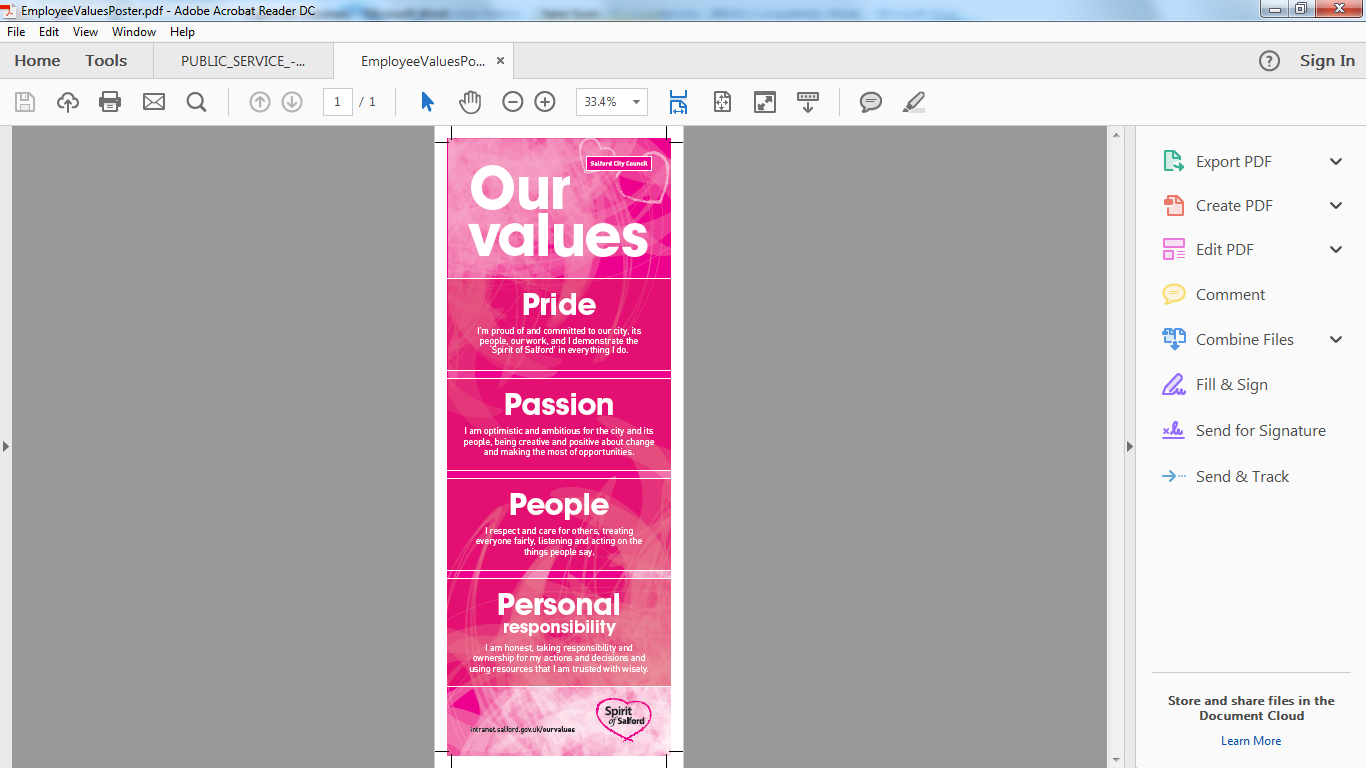 Application guidance